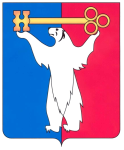 РОССИЙСКАЯ ФЕДЕРАЦИЯКРАСНОЯРСКИЙ КРАЙНОРИЛЬСКИЙ ГОРОДСКОЙ СОВЕТ ДЕПУТАТОВР Е Ш Е Н И ЕО внесении изменений в решение Городского Совета от 23.05.2017 № В/4-833 «О создании местной общественной палаты муниципального образования город Норильск»В соответствии с Федеральным законом от 06.10.2003 № 131-ФЗ «Об общих принципах организации местного самоуправления в Российской Федерации», Законом РФ о поправке к Конституции Российской Федерации от 14.03.2020 № 1-ФКЗ «О совершенствовании регулирования отдельных вопросов организации и функционирования публичной власти», Федеральным законом от 15.10.2020 № 333-ФЗ «О внесении изменения в статью 7 Федерального закона «Об общих принципах организации и деятельности общественных палат субъектов Российской Федерации», руководствуясь статьей 28 Устава городского округа город Норильск Красноярского края, Городской СоветРЕШИЛ:Внести в решение Городского Совета от 23.05.2017 № В/4-833 «О создании местной общественной палаты муниципального образования город Норильск» (далее – решение) следующие изменения:В преамбуле решения слова «Устава муниципального образования город Норильск» заменить словами «Устава городского округа город Норильск Красноярского края».В пункте 1.2 раздела 1 Положения об общественной палате муниципального образования город Норильск, утвержденного решением (далее – Положение), слова «Уставом муниципального образования город Норильск» заменить словами «Уставом городского округа город Норильск Красноярского края».Абзац второй пункта 3.2 раздела 3 Положения изложить в следующей редакции:«- Президент Российской Федерации, сенаторы Российской Федерации, депутаты Государственной Думы Федерального Собрания Российской Федерации, члены Правительства Российской Федерации, судьи, иные лица, замещающие государственные должности Российской Федерации, лица, замещающие должности федеральной государственной службы, депутаты законодательных (представительных) органов государственной власти субъектов Российской Федерации, иные лица, замещающие государственные должности субъектов Российской Федерации, лица, замещающие должности государственной гражданской службы субъектов Российской Федерации, должности муниципальной службы, а также лица, замещающие муниципальные должности;».Контроль исполнения решения возложить на председателя постоянной комиссии Городского Совета по законности и местному самоуправлению Соломаху Л.А.Настоящее решение вступает в силу через 10 дней со дня опубликования в газете «Заполярная правда».____ _________ 2021 года№ _____Председатель Городского Совета                               А.А. Пестряков     Глава города Норильска               Д.В. Карасев